22.09.2014Pokazy OFF – Filmteractive 2014Podczas  Filmteractive Conference wystąpi Bernhard Hafenscher, Head of Commercial Distribution w RedBull Media House na temat podejścia 360° do braned contentu. Z tej okazji - w ramach wydarzeń towarzyszących Filmteractive – w dniu 25 września o godzinie 20:00 na OFF Piotrkowska w Łodzi w klubie DOM (ul. Piotrkowska 138/140) odbędzie się pokaz specjalny filmów o słynnym wyczynowym rowerzyście MacAskillu (Way Back Home, Imagnate, Epecuén), na który serdecznie zapraszamy wraz z RedBull Media House.Szczegóły na: http://filmteractive.eu/indexPL.php  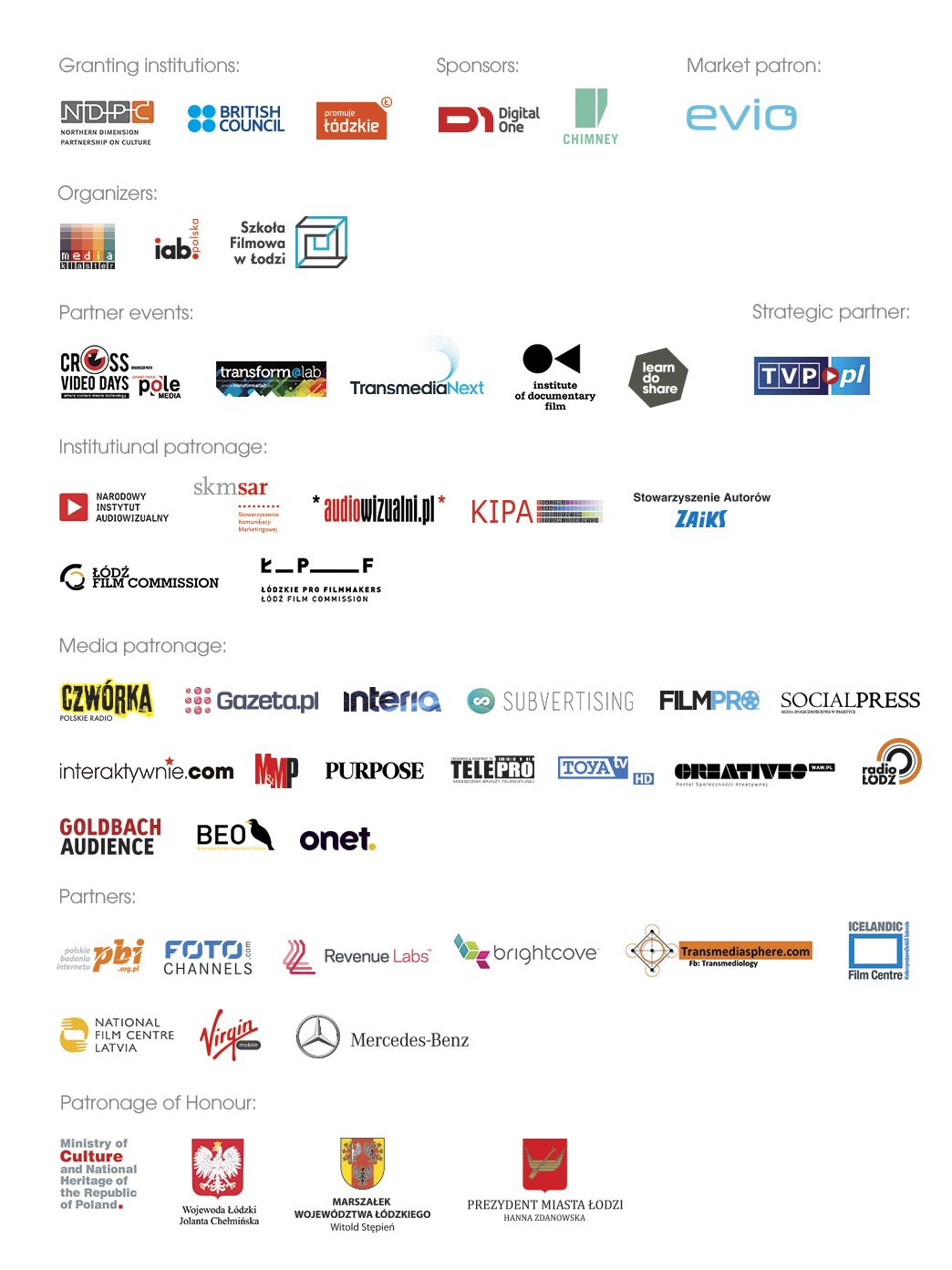 